2019年度部门决算公开文本廊坊市广阳区民政局二〇二〇年十一月目    录第一部分   部门概况一、部门职责二、机构设置第二部分   2019年度部门决算情况说明一、收入支出决算总体情况说明二、收入决算情况说明三、支出决算情况说明四、财政拨款收入支出决算总体情况说明五、一般公共预算“三公”经费支出决算情况说明六、其他重要事项的说明第三部分  名词解释第四部分  2019年度部门决算报表第五部分  预算绩效公开内容部门职责（一）贯彻执行民政工作的法律法规及方针政策；拟订全区民政事业发展规划和相关政策；负责全区民政行政执法监督检查、行政复议工作。（二）负责依法对社会团体、民办非企业单位进行管理和执法监察；依法对全区社会组织进行管理和监督检查；承担区社会组织党委日常工作。（三）拟订全区社会救助政策和标准，统筹城乡社会救助体系建设；负责城乡居民最低生活保障、特困人员救助供养、临时救助和生活无着流浪乞讨人员救助工作。（四）拟订区基层群众自治和城乡社区治理政策，指导城乡社区治理体系和能力建设，提出加强和改进基层政权建设的建议，推进基层民主政治建设。（五）拟订全区行政区划总体规划和相关政策；负责乡镇的设立、命名、更名、变更及政府驻地迁移的调查、论证和申报工作；负责辖区内街道办事处的设立、撤销、调整、命名、更名、界线变更及驻地迁移的申报工作；负责全区地名管理工作，组织实施地名公共服务工程；负责编辑和审定全区行政区划和标准地名书图资料；负责区级行政区域界线的日常管理工作；承办有关仲裁工作。（六）拟订全区婚姻、殡葬管理政策并组织实施；推进婚俗和殡葬改革；指导婚姻、殡葬服务机构管理工作。（七）统筹推进、督促指导、监督管理全区养老服务工作；拟订全区养老服务体系建设规划、政策、标准并组织实施；承担老年人福利和特殊困难老年人救助工作。（八）拟订全区残疾人权益保护政策并组织实施；统筹推进残疾人福利制度建设和康复辅助器具产业发展。（九）拟订全区儿童福利、孤弃儿童保障、儿童收养、儿童救助保护政策、标准；健全农村留守儿童关爱服务体系和困境儿童保障制度。（十）拟订促进全区慈善事业发展政策；组织指导社会捐助工作；负责福利彩票管理工作。（十一）拟订全区社会工作、志愿者服务政策和标准；会同有关部门推进全区社会工作人才队伍建设和志愿者队伍建设。    （十二）贯彻落实党和国家各项扶贫开发方针政策和法律法规，组织落实国家、省、市扶贫开发规划，拟订全区扶贫开发长期规划和年度计划并组织实施。    （十三）完成区委、区政府交办的其他任务。二、机构设置从决算编报单位构成看，纳入2019 年度本部门决算汇编范围的独立核算单位（以下简称“单位”）共 1个，具体情况如下：一、收入支出决算总体情况说明本部门2019年度收入9178.96万元，支出9160.61万元。与2018年度决算相比，收入减少了298.04万元，下降3.1%，主要原因是机构改革以来，重点优抚对象资金、自谋职业金、医疗救助资金等资金拨入其它预算单位；与2018年度决算相比，支出增加了1188.15万元，增长14.9%，主要原因是国家提高了城镇低保、两残补贴、孤儿生活费各项补贴标准。二、收入决算情况说明本部门2019年度本年收入合计9178.96万元，其中：财政拨款收入9113.51万元，占99.3%，其它收入65.45万元，占0.7%。三、支出决算情况说明本部门2019年度本年支出合计9160.61万元，其中：基本支出1286.41万元，占14%；项目支出7874.2万元，占86%。四、财政拨款收入支出决算总体情况说明（一）财政拨款收支与2018 年度决算对比情况本部门2019年度财政拨款本年收入9113.51万元,比2018年度减少363.49万元，下降4%，主要原因是机构改革以来，重点优抚对象资金、自谋职业金、医疗救助资金等资金拨入其它预算单位，本年支出9138.1万元，增加1165.64万元，增长12.8%，主要原因是国家提高了城镇低保、两残补贴、孤儿生活费各项补贴标准。所以本年支出相比2018年增长12.8%。具体情况如下：一般公共预算财政拨款本年收入8366.96万元，比上年增加73.74万元；主要是困难群众生活补贴资金收入增大；本年支出9017.25万元，比上年增加1904.34万元，增长21.1%，主要原因是国家提高了城镇低保、两残补贴、孤儿生活费各项补贴标准。政府性基金预算财政拨款本年收入746.55万元，比上年减少437.23万元，降低36.9%，主要原因是国家缩减了对彩票公益金资金的拨付；本年支出120.85万元，比上年减少738.7万元，降低85.9%，主要是国家缩减了对彩票公益金资金的支出。（二）财政拨款收支与年初预算数对比情况本部门2019年度财政拨款本年收入9113.51万元，完成年初预算的161.7%,比年初预算增加3478.25万元，决算数大于预算数主要原因是年初预算数中只包含本级配备相关资金，我单位在财政年度内会收到省级、市级及追加的各项资金所以决算数大于预算数；本年支出9138.1万元，完成年初预算的162.1%,比年初预算增加3499.84万元，决算数大于预算数主要原因是主要是国家提高了城镇低保、两残补贴、孤儿生活费各项补贴标准。具体情况如下：一般公共预算财政拨款本年收入完成年初预算148.5%，比年初预算增加2731.7万元，主要是年初预算数中只包含本级配备相关资金，我单位在财政年度内会收到省级、市级及追加的各项资金所以决算数大于预算数；支出完成年初预算159.9%，比年初预算增加3378.99万元，主要是国家提高了城镇低保、两残补贴、孤儿生活费各项补贴标准。政府性基金预算财政拨款本年收入完成年初预算24885%，比年初预算增加743.55万元，主要是年初预算数中只包含本级配备相关资金，我单位在财政年度内会收到省级、市级及追加的各项资金所以决算数大于预算数；支出完成年初预算4028%，比年初预算增加117.85万元，主要是福利彩票公益金支出117.85万元，城乡医疗救助彩票公益金支出3万元。财政拨款支出决算结构情况。2019 年度财政拨款支出9138.1万元，主要用于以下方面：社会保障和就业（类）支出7903.25万元，占86.5%；卫生健康支出948.83万元，占10.4%；农林水支出64万元，占 0.7%;住房保障支出77.57万元，占0.9%；灾害防治及应急管理支出23.6万元，占0.3%；其它支出120.85万元，占1.3%。（四）一般公共预算基本支出决算情况说明2019 年度财政拨款基本支出1263.9万元，其中：人员经费 1040.53万元，主要包括基本工资、津贴补贴、奖金、伙食补助费、绩效工资、机关事业单位基本养老保险缴费、职业年金缴费、职工基本医疗保险缴费、公务员医疗补助缴费、住房公积金、医疗费、其他社会保障缴费、其他工资福利支出、离休费、退休费、抚恤金、生活补助、医疗费补助、奖励金、其他对个人和家庭的补助支出；公用经费 184.73万元，主要包括办公费、水费、电费、邮电费、取暖费、物业管理费、差旅费、工会经费、公务用车运行维护费、其他商品和服务支出、。五、一般公共预算“三公” 经费支出决算情况说明本部门2019年度“三公”经费支出共计1.97万元，完成预算的90%,较预算减少0.22万元，降低10.1%，主要是公务用车运行维护费减少；较2018年度减少0.44万元，降低18.3%，主要是公务用车运行维护费减少。具体情况如下：（一）因公出国（境）费支出0万元。本部门2019年度因公出国（境）团组0个、共0人，参加其他单位组织的因公出国（境）团组0个、共0人，无本单位组织的出国（境）团组。因公出国（境）费支出比年初预算无增减变化。比2018年度决算无增减变化。（二）公务用车购置及运行维护费支出1.97万元。本部门2019年度公务用车购置及运行维护费较预算减少0.22万元，降低10.1%,主要是下乡任务减少，公务用车使用减少；较上年减少0.44万元，降低18.3%,主要是下乡任务减少，公务用车使用减少。其中：公务用车购置费：本部门2019年度公务用车购置量0辆，发生“公务用车购置”经费支出0万元。公务用车购置费支出较预算持平；较上年无增减变化。公务用车运行维护费：本部门2019年度单位公务用车保有量1辆。公车运行维护费支出较预算减少0.22万元，降低10.1%,主要是下乡任务减少，公务用车使用减少；较上年减少0.44万元，降低18.3%，主要是下乡任务减少，公务用车使用减少。（三）公务接待费支出0万元。本部门2019年度公务接待共0批次、0人次。公务接待费支出较预算持平，较上年度无增减变化。六、其他重要事项的说明（一）机关运行经费情况本部门2019年度机关运行经费支出184.73万元，比2018年度增加60.74万元，增长49%。主要原因是综合办公楼为我单位负责日常运行，随着办公楼使用时间增长，各项运行费用增加。（二）政府采购情况本部门2019年度政府采购支出总额197.75万元，从采购类型来看，政府采购货物支出0 万元、政府采购工程支出0万元、政府采购服务支出 197.75万元。授予中小企业合同金额197.75万元，占政府采购支出总额的100%，其中授予小微企业合同金额197.75万元，占政府采购支出总额的 100%。（三）国有资产占用情况截至2019年12月31日，本部门共有车辆1辆，与上年持平。其中，副部（省）级及以上领导用车0辆，主要领导干部用车0辆，机要通信用车0辆，应急保障用车0辆，执法执勤用车0辆，特种专业技术用车0辆，离退休干部用车0辆，其他用车1辆，其他用车主要是公务用车；单位价值50万元以上通用设备0台（套），与上年持平，单位价值100万元以上专用设备0台（套），与上年持平。（四）其他需要说明的情况1. 本部门2019年度国有资本经营收入无收支及结转结余情况，故国有资本经营收入财政拨款收入支出决算表以空表列示。2. 由于决算公开表格中金额数值应当保留两位小数，公开数据为四舍五入计算结果，个别数据合计项与分项之和存在小数点后差额，特此说明。（一）财政拨款收入：本年度从本级财政部门取得的财政拨款，包括一般公共预算财政拨款和政府性基金预算财政拨款。（二）事业收入：指事业单位开展专业业务活动及辅助活动所取得的收入。（三）其他收入：指除上述“财政拨款收入”“事业收入”“经营收入”等以外的收入。（四）用事业基金弥补收支差额：指事业单位在用当年的“财政拨款收入”“财政拨款结转和结余资金”“事业收入”“经营收入”“其他收入”不足以安排当年支出的情况下，使用以前年度积累的事业基金（事业单位当年收支相抵后按国家规定提取、用于弥补以后年度收支差额的基金）弥补本年度收支缺口的资金。（五）年初结转和结余：指以前年度尚未完成、结转到本年仍按原规定用途继续使用的资金，或项目已完成等产生的结余资金。（六）结余分配：指事业单位按照事业单位会计制度的规定从非财政补助结余中分配的事业基金和职工福利基金等。（七）年末结转和结余：指单位按有关规定结转到下年或以后年度继续使用的资金，或项目已完成等产生的结余资金。（八）基本支出：填列单位为保障机构正常运转、完成日常工作任务而发生的各项支出。（九）项目支出：填列单位为完成特定的行政工作任务或事业发展目标，在基本支出之外发生的各项支出（十）基本建设支出：填列由本级发展与改革部门集中安排的用于购置固定资产、战略性和应急性储备、土地和无形资产，以及购建基础设施、大型修缮所发生的一般公共预算财政拨款支出，不包括政府性基金、财政专户管理资金以及各类拼盘自筹资金等。（十一）其他资本性支出：填列由各级非发展与改革部门集中安排的用于购置固定资产、战备性和应急性储备、土地和无形资产，以及购建基础设施、大型修缮和财政支持企业更新改造所发生的支出。（十二）“三公”经费：指部门用财政拨款安排的因公出国（境）费、公务用车购置及运行费和公务接待费。其中，因公出国（境）费反映单位公务出国（境）的国际旅费、国外城市间交通费、住宿费、伙食费、培训费、公杂费等支出；公务用车购置及运行费反映单位公务用车购置支出（含车辆购置税、牌照费）及按规定保留的公务用车燃料费、维修费、过桥过路费、保险费、安全奖励费用等支出；公务接待费反映单位按规定开支的各类公务接待（含外宾接待）支出。（十三）其他交通费用：填列单位除公务用车运行维护费以外的其他交通费用。如公务交通补贴、租车费用、出租车费用，飞机、船舶等燃料费、维修费、保险费等。（十四）公务用车购置：填列单位公务用车车辆购置支出（含车辆购置税、牌照费）。（十五）其他交通工具购置：填列单位除公务用车外的其他各类交通工具（如船舶、飞机等）购置支出（含车辆购置税、牌照费）。（十六）机关运行经费：指为保障行政单位（包括参照公务员法管理的事业单位）运行用于购买货物和服务的各项资金，包括办公及印刷费、邮电费、差旅费、会议费、福利费、日常维修费、专用材料以及一般设备购置费、办公用房水电费、办公用房取暖费、办公用房物业管理费、公务用车运行维护费以及其他费用。（十七）经费形式:按照经费来源，可分为财政拨款、财政性资金基本保证、财政性资金定额或定项补助、财政性资金零补助四类。注：本表反映部门本年度“三公”经费支出预决算情况。其中：预算数为“三公”经费全年预算数，反映按规定程序调整后的预算数；决算数是包括当年一般公共预算财政拨款和以前年度结转资金安排的实际支出。											本部门本年度无相关支、收支及结转结余等情况，按要求空表列示。一、预算绩效情况说明（一）预算绩效管理工作开展情况根据预算绩效管理要求，本部门对2019年度整体绩效实现情况和项目支出情况开展绩效评价。组织对2019年度一般公共预算项目支出全面开展绩效自评，项目15个，涉及资金1569.2万元，占一般公共预算项目支出总额的20.2%。2019年度无政府性基金预算绩效评价。（二）部门绩效评价结果1.项目绩效自评结果。本部门2019 年度对15个项目进行了绩效自评，项目自评结果90 分以上的15项，80 -90分的0项，80分以下的0项。在部门决算公开中反映城乡最低生活保障项目及 孤儿基本生活保障 项目两个项目绩效自评结果。城乡最低生活保障项目综述：根据年初设定的绩效目标，城乡最低生活保障项目绩效自评得分为92分（绩效自评表附后）。全年预算数为267万元，执行数为267万元，完成预算的100%。项目绩效目标完成情况：一是为符合条件的困难群众纳入低保保障范围；二是按月及时发放补贴。发现的主要问题及原因：一是服务对象救助制度满意度偏低；二是服务对象满意度偏低。下一步改进措施：一是改善救助制度；二是提高服务质量。（2）孤儿基本生活保障项目综述：根据年初设定的绩效目标，城乡最低生活保障项目绩效自评得分为92分（绩效自评表附后）。全年预算数为5万元，执行数为5万元，完成预算的100%。项目绩效目标完成情况：一是为全区56名孤儿发放生活保障金，保障他们的基本生活需要；二是按月及时发放补贴。发现的主要问题及原因：一是服务对象救助制度满意度偏低；二是服务对象满意度偏低。下一步改进措施：一是改善救助制度；二是提高服务质量。2.部门整体绩效自评结果。本部门对2019年度部门整体绩效进行自评价，自评得分92分，评价等级为优。从评价情况来看，我局较好完成了2019 年履行职能职责和各项重点工作任务，整体绩效情况较为理想，总体上达到了预算绩效管理的要求。区直部门绩效自评情况汇总表填报部门： 民政局                       单位：万元序号单位名称单位基本性质经费形式1廊坊市广阳区民政局行政单位财政拨款收入支出决算总表收入支出决算总表收入支出决算总表收入支出决算总表收入支出决算总表收入支出决算总表公开01表公开01表公开01表部门：广阳区民政局金额单位：万元金额单位：万元金额单位：万元收入收入收入支出支出支出项目行次金额项目行次金额栏次1栏次2一、一般公共预算财政拨款收入18,366.96　一、一般公共服务支出29二、政府性基金预算财政拨款收入2746.55　二、外交支出30三、上级补助收入3三、国防支出31四、事业收入4四、公共安全支出32五、经营收入5五、教育支出33六、附属单位上缴收入6六、科学技术支出34七、其他收入765.45　七、文化旅游体育与传媒支出358八、社会保障和就业支出367,903.25　9九、卫生健康支出37948.83　10十、节能环保支出3811十一、城乡社区支出3912十二、农林水支出4064.00　13十三、交通运输支出4114十四、资源勘探信息等支出4215十五、商业服务业等支出4316十六、金融支出4417十七、援助其他地区支出4518十八、自然资源海洋气象等支出4619十九、住房保障支出4777.57　20二十、粮油物资储备支出4821二十一、灾害防治及应急管理支出4923.60　22二十二、其他支出50143.36　23二十四、债务付息支出51本年收入合计249,178.96　本年支出合计529,160.61　用事业基金弥补收支差额25结余分配53年初结转和结余263,195.06　年末结转和结余543,213.41　2755总计2812,374.02　总计5612,374.02　注：本表反映部门本年度的总收支和年末结转结余情况。注：本表反映部门本年度的总收支和年末结转结余情况。注：本表反映部门本年度的总收支和年末结转结余情况。注：本表反映部门本年度的总收支和年末结转结余情况。注：本表反映部门本年度的总收支和年末结转结余情况。注：本表反映部门本年度的总收支和年末结转结余情况。收入决算表收入决算表收入决算表收入决算表收入决算表收入决算表收入决算表收入决算表收入决算表收入决算表收入决算表收入决算表公开02表公开02表部门：广阳区民政局部门：广阳区民政局金额单位：万元金额单位：万元金额单位：万元项目项目项目项目项目本年收入合计财政拨款收入上级补助收入事业收入经营收入附属单位上缴收入其他收入功能分类科目编码科目名称科目名称科目名称科目名称本年收入合计财政拨款收入上级补助收入事业收入经营收入附属单位上缴收入其他收入功能分类科目编码科目名称科目名称科目名称科目名称本年收入合计财政拨款收入上级补助收入事业收入经营收入附属单位上缴收入其他收入功能分类科目编码科目名称科目名称科目名称科目名称本年收入合计财政拨款收入上级补助收入事业收入经营收入附属单位上缴收入其他收入栏次栏次栏次栏次栏次1234567合计合计合计合计合计9,178.969,113.5165.45208社会保障和就业支出社会保障和就业支出社会保障和就业支出社会保障和就业支出7,663.297,663.2920802民政管理事务民政管理事务民政管理事务民政管理事务1,171.781,171.782080201  行政运行  行政运行  行政运行  行政运行953.78953.782080208  基层政权和社区建设  基层政权和社区建设  基层政权和社区建设  基层政权和社区建设8.008.002080299  其他民政管理事务支出  其他民政管理事务支出  其他民政管理事务支出  其他民政管理事务支出21021020805行政事业单位离退休行政事业单位离退休行政事业单位离退休行政事业单位离退休166.08166.082080501  归口管理的行政单位离退休  归口管理的行政单位离退休  归口管理的行政单位离退休  归口管理的行政单位离退休87.5087.502080505  机关事业单位基本养老保险缴费支出  机关事业单位基本养老保险缴费支出  机关事业单位基本养老保险缴费支出  机关事业单位基本养老保险缴费支出78.5878.5820808抚恤抚恤抚恤抚恤2,521.502,521.502080801  死亡抚恤  死亡抚恤  死亡抚恤  死亡抚恤92.0092.002080802  伤残抚恤  伤残抚恤  伤残抚恤  伤残抚恤716.90716.902080803  在乡复员、退伍军人生活补助  在乡复员、退伍军人生活补助  在乡复员、退伍军人生活补助  在乡复员、退伍军人生活补助930.60930.602080805  义务兵优待  义务兵优待  义务兵优待  义务兵优待769.00769.002080899  其他优抚支出  其他优抚支出  其他优抚支出  其他优抚支出13.0013.0020809退役安置退役安置退役安置退役安置469.16469.162080901  退役士兵安置  退役士兵安置  退役士兵安置  退役士兵安置455.36455.362080904  退役士兵管理教育  退役士兵管理教育  退役士兵管理教育  退役士兵管理教育13.8013.8020810社会福利社会福利社会福利社会福利854.00854.002081001  儿童福利  儿童福利  儿童福利  儿童福利117.00117.00收入决算表收入决算表收入决算表收入决算表收入决算表收入决算表收入决算表收入决算表收入决算表收入决算表收入决算表收入决算表公开02表公开02表部门：广阳区民政局部门：广阳区民政局金额单位：万元金额单位：万元金额单位：万元项目项目项目项目项目本年收入合计财政拨款收入上级补助收入事业收入经营收入附属单位上缴收入其他收入功能分类科目编码科目名称科目名称科目名称科目名称本年收入合计财政拨款收入上级补助收入事业收入经营收入附属单位上缴收入其他收入栏次栏次栏次栏次栏次12345672081002  老年福利  老年福利  老年福利  老年福利737.00737.0020811残疾人事业残疾人事业残疾人事业残疾人事业290.84290.842081107  残疾人生活和护理补贴  残疾人生活和护理补贴  残疾人生活和护理补贴  残疾人生活和护理补贴135.84135.842081199  其他残疾人事业支出  其他残疾人事业支出  其他残疾人事业支出  其他残疾人事业支出155.00155.0020819最低生活保障最低生活保障最低生活保障最低生活保障827.76827.762081901  城市最低生活保障金支出  城市最低生活保障金支出  城市最低生活保障金支出  城市最低生活保障金支出477.76477.762081902  农村最低生活保障金支出  农村最低生活保障金支出  农村最低生活保障金支出  农村最低生活保障金支出350.00350.0020820临时救助临时救助临时救助临时救助105.00105.002082001  临时救助支出  临时救助支出  临时救助支出  临时救助支出105.00105.0020821特困人员救助供养特困人员救助供养特困人员救助供养特困人员救助供养366.00366.002082102  农村特困人员救助供养支出  农村特困人员救助供养支出  农村特困人员救助供养支出  农村特困人员救助供养支出366.00366.0020825其他生活救助其他生活救助其他生活救助其他生活救助17.0017.002082501  其他城市生活救助  其他城市生活救助  其他城市生活救助  其他城市生活救助17.0017.0020828退役军人管理事务退役军人管理事务退役军人管理事务退役军人管理事务140.25140.252082801  行政运行  行政运行  行政运行  行政运行55.9555.952082804  拥军优属  拥军优属  拥军优属  拥军优属64.3064.302082899  其他退役军人事务管理支出  其他退役军人事务管理支出  其他退役军人事务管理支出  其他退役军人事务管理支出20.0020.0020899其他社会保障和就业支出其他社会保障和就业支出其他社会保障和就业支出其他社会保障和就业支出733.92733.922089901  其他社会保障和就业支出  其他社会保障和就业支出  其他社会保障和就业支出  其他社会保障和就业支出733.92733.92210卫生健康支出卫生健康支出卫生健康支出卫生健康支出557.10557.1021011行政事业单位医疗行政事业单位医疗行政事业单位医疗行政事业单位医疗30.1030.10收入决算表收入决算表收入决算表收入决算表收入决算表收入决算表收入决算表收入决算表收入决算表收入决算表收入决算表收入决算表公开02表公开02表部门：广阳区民政局部门：广阳区民政局金额单位：万元金额单位：万元金额单位：万元项目项目项目项目项目本年收入合计财政拨款收入上级补助收入事业收入经营收入附属单位上缴收入其他收入功能分类科目编码科目名称科目名称科目名称科目名称本年收入合计财政拨款收入上级补助收入事业收入经营收入附属单位上缴收入其他收入栏次栏次栏次栏次栏次12345672101101  行政单位医疗  行政单位医疗  行政单位医疗  行政单位医疗30.1030.1021013医疗救助医疗救助医疗救助医疗救助296.00296.002101301  城乡医疗救助  城乡医疗救助  城乡医疗救助  城乡医疗救助176.00176.002101399  其他医疗救助支出  其他医疗救助支出  其他医疗救助支出  其他医疗救助支出120.00120.0021014优抚对象医疗优抚对象医疗优抚对象医疗优抚对象医疗231.00231.002101401  优抚对象医疗补助  优抚对象医疗补助  优抚对象医疗补助  优抚对象医疗补助231.00231.00213农林水支出农林水支出农林水支出农林水支出69.0069.0021305扶贫扶贫扶贫扶贫69.0069.002130599  其他扶贫支出  其他扶贫支出  其他扶贫支出  其他扶贫支出69.0069.00221住房保障支出住房保障支出住房保障支出住房保障支出77.5777.5722102住房改革支出住房改革支出住房改革支出住房改革支出77.5777.572210201  住房公积金  住房公积金  住房公积金  住房公积金77.5777.57229其他支出其他支出其他支出其他支出812.00746.5565.4522960彩票公益金安排的支出彩票公益金安排的支出彩票公益金安排的支出彩票公益金安排的支出746.55746.552296002  用于社会福利的彩票公益金支出  用于社会福利的彩票公益金支出  用于社会福利的彩票公益金支出  用于社会福利的彩票公益金支出743.55743.552296013  用于城乡医疗救助的彩票公益金支出  用于城乡医疗救助的彩票公益金支出  用于城乡医疗救助的彩票公益金支出  用于城乡医疗救助的彩票公益金支出3.003.0022999其他支出其他支出其他支出其他支出65.4565.452299901  其他支出  其他支出  其他支出  其他支出65.4565.45注：本表反映部门本年度取得的各项收入情况。注：本表反映部门本年度取得的各项收入情况。注：本表反映部门本年度取得的各项收入情况。注：本表反映部门本年度取得的各项收入情况。注：本表反映部门本年度取得的各项收入情况。注：本表反映部门本年度取得的各项收入情况。注：本表反映部门本年度取得的各项收入情况。注：本表反映部门本年度取得的各项收入情况。注：本表反映部门本年度取得的各项收入情况。注：本表反映部门本年度取得的各项收入情况。注：本表反映部门本年度取得的各项收入情况。注：本表反映部门本年度取得的各项收入情况。支出决算表支出决算表支出决算表支出决算表支出决算表支出决算表支出决算表支出决算表支出决算表支出决算表支出决算表公开03表公开03表公开03表部门：广阳区民政局部门：广阳区民政局金额单位：万元金额单位：万元项目项目项目项目项目本年支出合计基本支出项目支出上缴上级支出经营支出对附属单位补助支出功能分类科目编码科目名称科目名称科目名称科目名称本年支出合计基本支出项目支出上缴上级支出经营支出对附属单位补助支出功能分类科目编码科目名称科目名称科目名称科目名称本年支出合计基本支出项目支出上缴上级支出经营支出对附属单位补助支出功能分类科目编码科目名称科目名称科目名称科目名称本年支出合计基本支出项目支出上缴上级支出经营支出对附属单位补助支出栏次栏次栏次栏次栏次123456合计合计合计合计合计9,160.611,286.417,874.20208社会保障和就业支出社会保障和就业支出社会保障和就业支出社会保障和就业支出7,903.231,156.236,747.0020802民政管理事务民政管理事务民政管理事务民政管理事务1,133.56907.82225.742080201  行政运行  行政运行  行政运行  行政运行907.82907.822080207  行政区划和地名管理  行政区划和地名管理  行政区划和地名管理  行政区划和地名管理15.7415.742080299  其他民政管理事务支出  其他民政管理事务支出  其他民政管理事务支出  其他民政管理事务支出210.00210.0020805行政事业单位离退休行政事业单位离退休行政事业单位离退休行政事业单位离退休166.08166.082080501  归口管理的行政单位离退休  归口管理的行政单位离退休  归口管理的行政单位离退休  归口管理的行政单位离退休87.5087.502080505  机关事业单位基本养老保险缴费支出  机关事业单位基本养老保险缴费支出  机关事业单位基本养老保险缴费支出  机关事业单位基本养老保险缴费支出78.5878.5820808抚恤抚恤抚恤抚恤2,915.612,915.612080801  死亡抚恤  死亡抚恤  死亡抚恤  死亡抚恤92.0092.002080802  伤残抚恤  伤残抚恤  伤残抚恤  伤残抚恤716.90716.902080803  在乡复员、退伍军人生活补助  在乡复员、退伍军人生活补助  在乡复员、退伍军人生活补助  在乡复员、退伍军人生活补助1,043.931,043.932080805  义务兵优待  义务兵优待  义务兵优待  义务兵优待1,036.221,036.222080899  其他优抚支出  其他优抚支出  其他优抚支出  其他优抚支出26.5626.5620809退役安置退役安置退役安置退役安置1,013.361,013.362080901  退役士兵安置  退役士兵安置  退役士兵安置  退役士兵安置957.83957.832080904  退役士兵管理教育  退役士兵管理教育  退役士兵管理教育  退役士兵管理教育50.9950.992080999  其他退役安置支出  其他退役安置支出  其他退役安置支出  其他退役安置支出4.544.5420810社会福利社会福利社会福利社会福利870.10870.102081001  儿童福利  儿童福利  儿童福利  儿童福利83.4783.472081002  老年福利  老年福利  老年福利  老年福利786.63786.6320811残疾人事业残疾人事业残疾人事业残疾人事业322.25322.252081107  残疾人生活和护理补贴  残疾人生活和护理补贴  残疾人生活和护理补贴  残疾人生活和护理补贴167.25167.252081199  其他残疾人事业支出  其他残疾人事业支出  其他残疾人事业支出  其他残疾人事业支出155.00155.0020819最低生活保障最低生活保障最低生活保障最低生活保障1,038.511,038.512081901  城市最低生活保障金支出  城市最低生活保障金支出  城市最低生活保障金支出  城市最低生活保障金支出746.87746.872081902  农村最低生活保障金支出  农村最低生活保障金支出  农村最低生活保障金支出  农村最低生活保障金支出291.64291.6420820临时救助临时救助临时救助临时救助8.628.62支出决算表支出决算表支出决算表支出决算表支出决算表支出决算表支出决算表支出决算表支出决算表支出决算表支出决算表公开03表公开03表公开03表部门：广阳区民政局部门：广阳区民政局金额单位：万元金额单位：万元项目项目项目项目项目本年支出合计基本支出项目支出上缴上级支出经营支出对附属单位补助支出功能分类科目编码科目名称科目名称科目名称科目名称本年支出合计基本支出项目支出上缴上级支出经营支出对附属单位补助支出栏次栏次栏次栏次栏次1234562082001  临时救助支出  临时救助支出  临时救助支出  临时救助支出8.628.6220821特困人员救助供养特困人员救助供养特困人员救助供养特困人员救助供养262.20262.202082102  农村特困人员救助供养支出  农村特困人员救助供养支出  农村特困人员救助供养支出  农村特困人员救助供养支出262.20262.2020825其他生活救助其他生活救助其他生活救助其他生活救助17.0017.002082501  其他城市生活救助  其他城市生活救助  其他城市生活救助  其他城市生活救助17.0017.0020828退役军人管理事务退役军人管理事务退役军人管理事务退役军人管理事务146.6382.3364.302082801  行政运行  行政运行  行政运行  行政运行62.3362.332082804  拥军优属  拥军优属  拥军优属  拥军优属64.3064.302082899  其他退役军人事务管理支出  其他退役军人事务管理支出  其他退役军人事务管理支出  其他退役军人事务管理支出20.0020.0020899其他社会保障和就业支出其他社会保障和就业支出其他社会保障和就业支出其他社会保障和就业支出9.319.312089901  其他社会保障和就业支出  其他社会保障和就业支出  其他社会保障和就业支出  其他社会保障和就业支出9.319.31210卫生健康支出卫生健康支出卫生健康支出卫生健康支出948.8330.10918.7321011行政事业单位医疗行政事业单位医疗行政事业单位医疗行政事业单位医疗30.1030.100.002101101  行政单位医疗  行政单位医疗  行政单位医疗  行政单位医疗30.1030.100.0021013医疗救助医疗救助医疗救助医疗救助687.73687.732101301  城乡医疗救助  城乡医疗救助  城乡医疗救助  城乡医疗救助343.80343.802101399  其他医疗救助支出  其他医疗救助支出  其他医疗救助支出  其他医疗救助支出343.93343.9321014优抚对象医疗优抚对象医疗优抚对象医疗优抚对象医疗231.00231.002101401  优抚对象医疗补助  优抚对象医疗补助  优抚对象医疗补助  优抚对象医疗补助231.00231.00213农林水支出农林水支出农林水支出农林水支出64.0064.0021305扶贫扶贫扶贫扶贫64.0064.002130599  其他扶贫支出  其他扶贫支出  其他扶贫支出  其他扶贫支出64.0064.00221住房保障支出住房保障支出住房保障支出住房保障支出77.5777.5722102住房改革支出住房改革支出住房改革支出住房改革支出77.5777.572210201  住房公积金  住房公积金  住房公积金  住房公积金77.5777.57224灾害防治及应急管理支出灾害防治及应急管理支出灾害防治及应急管理支出灾害防治及应急管理支出23.6023.6022407自然灾害救灾及恢复重建支出自然灾害救灾及恢复重建支出自然灾害救灾及恢复重建支出自然灾害救灾及恢复重建支出23.6023.602240701  中央自然灾害生活补助  中央自然灾害生活补助  中央自然灾害生活补助  中央自然灾害生活补助23.4323.432240702  地方自然灾害生活补助  地方自然灾害生活补助  地方自然灾害生活补助  地方自然灾害生活补助0.170.17229其他支出其他支出其他支出其他支出143.3622.51120.8522960彩票公益金安排的支出彩票公益金安排的支出彩票公益金安排的支出彩票公益金安排的支出120.85120.85支出决算表支出决算表支出决算表支出决算表支出决算表支出决算表支出决算表支出决算表支出决算表支出决算表支出决算表公开03表公开03表公开03表部门：广阳区民政局部门：广阳区民政局金额单位：万元金额单位：万元项目项目项目项目项目本年支出合计基本支出项目支出上缴上级支出经营支出对附属单位补助支出功能分类科目编码科目名称科目名称科目名称科目名称本年支出合计基本支出项目支出上缴上级支出经营支出对附属单位补助支出栏次栏次栏次栏次栏次1234562296002  用于社会福利的彩票公益金支出  用于社会福利的彩票公益金支出  用于社会福利的彩票公益金支出  用于社会福利的彩票公益金支出117.85117.852296013  用于城乡医疗救助的彩票公益金支出  用于城乡医疗救助的彩票公益金支出  用于城乡医疗救助的彩票公益金支出  用于城乡医疗救助的彩票公益金支出3.003.0022999其他支出其他支出其他支出其他支出22.5122.512299901  其他支出  其他支出  其他支出  其他支出22.5122.51注：本表反映部门本年度各项支出情况。注：本表反映部门本年度各项支出情况。注：本表反映部门本年度各项支出情况。注：本表反映部门本年度各项支出情况。注：本表反映部门本年度各项支出情况。注：本表反映部门本年度各项支出情况。注：本表反映部门本年度各项支出情况。注：本表反映部门本年度各项支出情况。注：本表反映部门本年度各项支出情况。注：本表反映部门本年度各项支出情况。注：本表反映部门本年度各项支出情况。财政拨款收入支出决算总表财政拨款收入支出决算总表财政拨款收入支出决算总表财政拨款收入支出决算总表财政拨款收入支出决算总表财政拨款收入支出决算总表财政拨款收入支出决算总表财政拨款收入支出决算总表财政拨款收入支出决算总表公开04表公开04表公开04表部门：广阳区民政局金额单位：万元金额单位：万元金额单位：万元收     入收     入收     入支     出支     出支     出支     出支     出支     出项目行次金额项目项目行次合计一般公共预算财政拨款政府性基金预算财政拨款4栏次1栏次栏次23政府性基金预算财政拨款4一、一般公共预算财政拨款18,366.96一、一般公共服务支出一、一般公共服务支出30二、政府性基金预算财政拨款2746.55二、外交支出二、外交支出313三、国防支出三、国防支出324四、公共安全支出四、公共安全支出335五、教育支出五、教育支出346六、科学技术支出六、科学技术支出357七、文化旅游体育与传媒支出七、文化旅游体育与传媒支出368八、社会保障和就业支出八、社会保障和就业支出377,903.257,903.259九、卫生健康支出九、卫生健康支出38948.83948.8310十、节能环保支出十、节能环保支出3911十一、城乡社区支出十一、城乡社区支出4012十二、农林水支出十二、农林水支出4164.0064.0013十三、交通运输支出十三、交通运输支出4214十四、资源勘探信息等支出十四、资源勘探信息等支出4315十五、商业服务业等支出十五、商业服务业等支出4416十六、金融支出十六、金融支出4517十七、援助其他地区支出十七、援助其他地区支出4618十八、自然资源海洋气象等支出十八、自然资源海洋气象等支出4719十九、住房保障支出十九、住房保障支出4877.5777.5720二十、粮油物资储备支出二十、粮油物资储备支出4921二十一、灾害防治及应急管理支出二十一、灾害防治及应急管理支出5023.6023.6022二十二、其他支出二十二、其他支出51120.85120.8523二十四、债务付息支出二十四、债务付息支出52本年收入合计249,113.51本年支出合计本年支出合计539,138.109,017.25120.85年初财政拨款结转和结余252,954.49年末财政拨款结转和结余年末财政拨款结转和结余542,929.892,197.58732.31一、一般公共预算财政拨款262,847.8755二、政府性基金预算财政拨款27106.62562857总计2912,067.99总计总计5812,067.9911,214.83853.17注：本表反映部门本年度一般公共预算财政拨款和政府性基金预算财政拨款的总收支和年末结转结余情况。注：本表反映部门本年度一般公共预算财政拨款和政府性基金预算财政拨款的总收支和年末结转结余情况。注：本表反映部门本年度一般公共预算财政拨款和政府性基金预算财政拨款的总收支和年末结转结余情况。注：本表反映部门本年度一般公共预算财政拨款和政府性基金预算财政拨款的总收支和年末结转结余情况。注：本表反映部门本年度一般公共预算财政拨款和政府性基金预算财政拨款的总收支和年末结转结余情况。注：本表反映部门本年度一般公共预算财政拨款和政府性基金预算财政拨款的总收支和年末结转结余情况。注：本表反映部门本年度一般公共预算财政拨款和政府性基金预算财政拨款的总收支和年末结转结余情况。注：本表反映部门本年度一般公共预算财政拨款和政府性基金预算财政拨款的总收支和年末结转结余情况。注：本表反映部门本年度一般公共预算财政拨款和政府性基金预算财政拨款的总收支和年末结转结余情况。一般公共预算财政拨款支出决算表一般公共预算财政拨款支出决算表一般公共预算财政拨款支出决算表一般公共预算财政拨款支出决算表一般公共预算财政拨款支出决算表一般公共预算财政拨款支出决算表一般公共预算财政拨款支出决算表公开05表公开05表部门：广阳区民政局部门：广阳区民政局部门：广阳区民政局部门：广阳区民政局金额单位：万元金额单位：万元项目项目项目项目本年支出本年支出本年支出功能分类科目编码功能分类科目编码功能分类科目编码科目名称小计基本支出项目支出功能分类科目编码功能分类科目编码功能分类科目编码科目名称小计基本支出项目支出功能分类科目编码功能分类科目编码功能分类科目编码科目名称小计基本支出项目支出栏次栏次栏次栏次123合计合计合计合计9,017.251,263.907,753.35208208208社会保障和就业支出7,903.231,156.236,747.00208022080220802民政管理事务1,133.56907.82225.74208020120802012080201  行政运行907.82907.82208020720802072080207  行政区划和地名管理15.7415.74208029920802992080299  其他民政管理事务支出210.00210.00208052080520805行政事业单位离退休166.08166.08208050120805012080501  归口管理的行政单位离退休87.5087.50208050520805052080505  机关事业单位基本养老保险缴费支出78.5878.58208082080820808抚恤2,915.612,915.61208080120808012080801  死亡抚恤92.0092.00208080220808022080802  伤残抚恤716.90716.90208080320808032080803  在乡复员、退伍军人生活补助1,043.931,043.93208080520808052080805  义务兵优待1,036.221,036.22208089920808992080899  其他优抚支出26.5626.56208092080920809退役安置1,013.361,013.36208090120809012080901  退役士兵安置957.83957.83208090420809042080904  退役士兵管理教育50.9950.99208099920809992080999  其他退役安置支出4.544.54208102081020810社会福利870.10870.10208100120810012081001  儿童福利83.4783.47208100220810022081002  老年福利786.63786.63208112081120811残疾人事业322.25322.25208110720811072081107  残疾人生活和护理补贴167.25167.25208119920811992081199  其他残疾人事业支出155.00155.00208192081920819最低生活保障1,038.511,038.51208190120819012081901  城市最低生活保障金支出746.87746.87208190220819022081902  农村最低生活保障金支出291.64291.64208202082020820临时救助8.628.62208200120820012082001  临时救助支出8.628.62208212082120821特困人员救助供养262.20262.20一般公共预算财政拨款支出决算表一般公共预算财政拨款支出决算表一般公共预算财政拨款支出决算表一般公共预算财政拨款支出决算表一般公共预算财政拨款支出决算表一般公共预算财政拨款支出决算表一般公共预算财政拨款支出决算表公开05表公开05表部门：广阳区民政局部门：广阳区民政局部门：广阳区民政局部门：广阳区民政局金额单位：万元金额单位：万元项目项目项目项目本年支出本年支出本年支出功能分类科目编码功能分类科目编码功能分类科目编码科目名称小计基本支出项目支出栏次栏次栏次栏次123208210220821022082102  农村特困人员救助供养支出262.20262.20208252082520825其他生活救助17.0017.00208250120825012082501  其他城市生活救助17.0017.00208282082820828退役军人管理事务146.6382.3364.30208280120828012082801  行政运行62.3362.33208280420828042082804  拥军优属64.3064.30208289920828992082899  其他退役军人事务管理支出20.0020.00208992089920899其他社会保障和就业支出9.319.31208990120899012089901  其他社会保障和就业支出9.319.31210210210卫生健康支出948.8330.10918.73210112101121011行政事业单位医疗30.1030.10210110121011012101101  行政单位医疗30.1030.10210132101321013医疗救助687.73687.73210130121013012101301  城乡医疗救助343.80343.80210139921013992101399  其他医疗救助支出343.93343.93210142101421014优抚对象医疗231.00231.00210140121014012101401  优抚对象医疗补助231.00231.00213213213农林水支出64.0064.00213052130521305扶贫64.0064.00213059921305992130599  其他扶贫支出64.0064.00221221221住房保障支出77.5777.57221022210222102住房改革支出77.5777.57221020122102012210201  住房公积金77.5777.57224224224灾害防治及应急管理支出23.6023.60224072240722407自然灾害救灾及恢复重建支出23.6023.60224070122407012240701  中央自然灾害生活补助23.4323.43224070222407022240702  地方自然灾害生活补助0.170.17一般公共预算财政拨款基本支出决算表一般公共预算财政拨款基本支出决算表一般公共预算财政拨款基本支出决算表一般公共预算财政拨款基本支出决算表一般公共预算财政拨款基本支出决算表一般公共预算财政拨款基本支出决算表一般公共预算财政拨款基本支出决算表一般公共预算财政拨款基本支出决算表一般公共预算财政拨款基本支出决算表公开06表公开06表部门：广阳区民政局金额单位：万元金额单位：万元人员经费人员经费人员经费公用经费公用经费公用经费公用经费公用经费公用经费科目编码科目名称决算数科目编码科目名称决算数科目编码科目名称决算数301工资福利支出1,040.53302商品和服务支出184.73307债务利息及费用支出决算数30101  基本工资715.9830201  办公费4.2630701  国内债务付息30102  津贴补贴48.6230202  印刷费30702  国外债务付息30103  奖金30203  咨询费310资本性支出0.2930106  伙食补助费30204  手续费31001  房屋建筑物购建30107  绩效工资30205  水费10.6031002  办公设备购置0.2930108  机关事业单位基本养老保险缴费78.5830206  电费38.5931003  专用设备购置30109  职业年金缴费0.0030207  邮电费2.7031005  基础设施建设30110  职工基本医疗保险缴费30.1030208  取暖费31006  大型修缮30111  公务员医疗补助缴费30209  物业管理费31007  信息网络及软件购置更新30112  其他社会保障缴费2.1830211  差旅费2.0531008  物资储备30113  住房公积金77.5730212  因公出国（境）费用31009  土地补偿30114  医疗费0.0030213  维修（护）费31010  安置补助30199  其他工资福利支出87.5030214  租赁费31011  地上附着物和青苗补偿303对个人和家庭的补助38.3530215  会议费31012  拆迁补偿30301  离休费30216  培训费31013  公务用车购置30302  退休费  公务接待费31019  其他交通工具购置30303  退职（役）费30218  专用材料费31021  文物和陈列品购置30304  抚恤金30224  被装购置费31022  无形资产购置30305  生活补助30225  专用燃料费31099  其他资本性支出30306  救济费30226  劳务费399其他支出30307  医疗费补助30227  委托业务费39906  赠与30308  助学金30228  工会经费39907  国家赔偿费用支出30309  奖励金30229  福利费39908  对民间非营利组织和群众性自治组织补贴30310  个人农业生产补贴30231  公务用车运行维护费1.9739999  其他支出30399  其他对个人和家庭的补助38.3530239  其他交通费用30240  税金及附加费用30299  其他商品和服务支出124.55人员经费合计人员经费合计1078.87公用经费合计公用经费合计公用经费合计公用经费合计公用经费合计185.02一般公共预算财政拨款“三公”经费支出决算表一般公共预算财政拨款“三公”经费支出决算表一般公共预算财政拨款“三公”经费支出决算表一般公共预算财政拨款“三公”经费支出决算表一般公共预算财政拨款“三公”经费支出决算表一般公共预算财政拨款“三公”经费支出决算表公开07表部门：广阳区民政局部门：广阳区民政局金额单位：万元预算数预算数预算数预算数预算数预算数合计因公出国（境）费公务用车购置及运行费公务用车购置及运行费公务用车购置及运行费公务接待费合计因公出国（境）费小计公务用车购置费公务用车运行费公务接待费1234562.192.192.19决算数决算数决算数决算数决算数决算数合计因公出国（境）费公务用车购置及运行费公务用车购置及运行费公务用车购置及运行费公务接待费合计因公出国（境）费小计公务用车购置费公务用车运行费公务接待费7891011121.971.971.97政府性基金预算财政拨款收入支出决算表政府性基金预算财政拨款收入支出决算表政府性基金预算财政拨款收入支出决算表政府性基金预算财政拨款收入支出决算表政府性基金预算财政拨款收入支出决算表政府性基金预算财政拨款收入支出决算表政府性基金预算财政拨款收入支出决算表政府性基金预算财政拨款收入支出决算表政府性基金预算财政拨款收入支出决算表政府性基金预算财政拨款收入支出决算表公开08表公开08表部门：广阳区民政局部门：广阳区民政局部门：广阳区民政局部门：广阳区民政局金额单位：万元金额单位：万元项目项目项目项目年初结转和结余本年收入本年支出本年支出本年支出年末结转和结余功能分类科目编码功能分类科目编码功能分类科目编码科目名称年初结转和结余本年收入小计基本支出项目支出年末结转和结余功能分类科目编码功能分类科目编码功能分类科目编码科目名称年初结转和结余本年收入小计基本支出项目支出年末结转和结余功能分类科目编码功能分类科目编码功能分类科目编码科目名称年初结转和结余本年收入小计基本支出项目支出年末结转和结余栏次栏次栏次栏次123456合计合计合计合计106.62746.55120.85120.85732.31229229229其他支出106.62746.55120.85120.85732.31229602296022960彩票公益金安排的支出106.62746.55120.85120.85732.31229600222960022296002  用于社会福利的彩票公益金支出106.62743.55117.85117.85732.31229601322960132296013  用于城乡医疗救助的彩票公益金支出3.003.003.00国有资本经营预算财政拨款支出决算表国有资本经营预算财政拨款支出决算表国有资本经营预算财政拨款支出决算表国有资本经营预算财政拨款支出决算表国有资本经营预算财政拨款支出决算表国有资本经营预算财政拨款支出决算表国有资本经营预算财政拨款支出决算表公开09表公开09表部门：广阳区民政局部门：广阳区民政局部门：广阳区民政局部门：广阳区民政局金额单位：万元金额单位：万元科目科目科目科目本年支出本年支出本年支出功能分类科目编码功能分类科目编码功能分类科目编码科目名称小计基本支出项目支出栏次栏次栏次栏次123合计合计合计合计项目支出绩效自评表项目支出绩效自评表项目支出绩效自评表项目支出绩效自评表项目支出绩效自评表项目支出绩效自评表项目支出绩效自评表项目支出绩效自评表项目支出绩效自评表项目支出绩效自评表项目支出绩效自评表项目支出绩效自评表项目支出绩效自评表项目支出绩效自评表（   2019 年度）（   2019 年度）（   2019 年度）（   2019 年度）（   2019 年度）（   2019 年度）（   2019 年度）（   2019 年度）（   2019 年度）（   2019 年度）（   2019 年度）（   2019 年度）（   2019 年度）（   2019 年度）（   2019 年度）项目名称项目名称城乡最低生活保障城乡最低生活保障城乡最低生活保障城乡最低生活保障城乡最低生活保障城乡最低生活保障城乡最低生活保障城乡最低生活保障城乡最低生活保障城乡最低生活保障城乡最低生活保障城乡最低生活保障城乡最低生活保障主管部门主管部门民政局民政局民政局民政局民政局实施单位实施单位低保科低保科低保科低保科低保科低保科项目资金
（万元）项目资金
（万元）年初预算数年初预算数全年预算数全年执行数全年执行数分值分值执行率执行率得分得分项目资金
（万元）项目资金
（万元）年度资金总额年度资金总额2672672672672671010100%100%1010项目资金
（万元）项目资金
（万元）其中：当年财政拨款其中：当年财政拨款267267————项目资金
（万元）项目资金
（万元）      上年结转资金      上年结转资金————项目资金
（万元）项目资金
（万元）  其他资金  其他资金————年度总体目标预期目标预期目标预期目标预期目标预期目标预期目标实际完成情况实际完成情况实际完成情况实际完成情况实际完成情况实际完成情况实际完成情况实际完成情况年度总体目标为符合条件的困难群众纳入低保保障范围，缓解困难群众的生活困难。为符合条件的困难群众纳入低保保障范围，缓解困难群众的生活困难。为符合条件的困难群众纳入低保保障范围，缓解困难群众的生活困难。为符合条件的困难群众纳入低保保障范围，缓解困难群众的生活困难。为符合条件的困难群众纳入低保保障范围，缓解困难群众的生活困难。为符合条件的困难群众纳入低保保障范围，缓解困难群众的生活困难。完成完成完成完成完成完成完成完成绩
效
指
标一级指标二级指标三级指标三级指标年度指标值年度指标值实际完成值分值分值得分得分偏差原因分析及改进措施偏差原因分析及改进措施偏差原因分析及改进措施绩
效
指
标产出指标数量指标享受补贴人数享受补贴人数100%100%100%20202020绩
效
指
标产出指标数量指标绩
效
指
标产出指标数量指标绩
效
指
标产出指标质量指标应保补率应保补率100%100%100%20202020绩
效
指
标产出指标质量指标绩
效
指
标产出指标质量指标绩
效
指
标产出指标时效指标及时性及时性100%100%100%10101010绩
效
指
标产出指标时效指标绩
效
指
标产出指标时效指标绩
效
指
标产出指标成本指标绩
效
指
标产出指标成本指标绩
效
指
标产出指标成本指标绩
效
指
标效益指标经济效益指标绩
效
指
标效益指标经济效益指标绩
效
指
标效益指标经济效益指标绩
效
指
标效益指标社会效益指标服务对象对救助制度满意度服务对象对救助制度满意度100%100%80%30302424满意调查度调查中满意人员占所有调查人员的比例满意调查度调查中满意人员占所有调查人员的比例满意调查度调查中满意人员占所有调查人员的比例绩
效
指
标效益指标社会效益指标绩
效
指
标效益指标社会效益指标绩
效
指
标效益指标生态效益指标绩
效
指
标效益指标生态效益指标绩
效
指
标效益指标生态效益指标绩
效
指
标效益指标可持续影响指标绩
效
指
标效益指标可持续影响指标绩
效
指
标效益指标可持续影响指标绩
效
指
标满意度指标服务对象满意度指标服务对象满意度服务对象满意度100%100%80%101088满意调查度调查中满意人员占所有调查人员的比例满意调查度调查中满意人员占所有调查人员的比例满意调查度调查中满意人员占所有调查人员的比例绩
效
指
标满意度指标服务对象满意度指标绩
效
指
标满意度指标服务对象满意度指标总分总分总分总分总分总分总分总分1001009292项目支出绩效自评表项目支出绩效自评表项目支出绩效自评表项目支出绩效自评表项目支出绩效自评表项目支出绩效自评表项目支出绩效自评表项目支出绩效自评表项目支出绩效自评表项目支出绩效自评表项目支出绩效自评表项目支出绩效自评表项目支出绩效自评表项目支出绩效自评表（   2019 年度）（   2019 年度）（   2019 年度）（   2019 年度）（   2019 年度）（   2019 年度）（   2019 年度）（   2019 年度）（   2019 年度）（   2019 年度）（   2019 年度）（   2019 年度）（   2019 年度）（   2019 年度）（   2019 年度）项目名称项目名称孤儿基本生活保障孤儿基本生活保障孤儿基本生活保障孤儿基本生活保障孤儿基本生活保障孤儿基本生活保障孤儿基本生活保障孤儿基本生活保障孤儿基本生活保障孤儿基本生活保障孤儿基本生活保障孤儿基本生活保障孤儿基本生活保障主管部门主管部门民政局民政局民政局民政局民政局实施单位实施单位社会事务科社会事务科社会事务科社会事务科社会事务科社会事务科项目资金
（万元）项目资金
（万元）年初预算数年初预算数全年预算数全年执行数全年执行数分值分值执行率执行率得分得分项目资金
（万元）项目资金
（万元）年度资金总额年度资金总额555551010100%100%1010项目资金
（万元）项目资金
（万元）其中：当年财政拨款其中：当年财政拨款55————项目资金
（万元）项目资金
（万元）      上年结转资金      上年结转资金————项目资金
（万元）项目资金
（万元）  其他资金  其他资金————年度总体目标预期目标预期目标预期目标预期目标预期目标预期目标实际完成情况实际完成情况实际完成情况实际完成情况实际完成情况实际完成情况实际完成情况实际完成情况年度总体目标为全区56名孤儿发放生活保障金，保障他们的基本生活需要。为全区56名孤儿发放生活保障金，保障他们的基本生活需要。为全区56名孤儿发放生活保障金，保障他们的基本生活需要。为全区56名孤儿发放生活保障金，保障他们的基本生活需要。为全区56名孤儿发放生活保障金，保障他们的基本生活需要。为全区56名孤儿发放生活保障金，保障他们的基本生活需要。完成完成完成完成完成完成完成完成绩
效
指
标一级指标二级指标三级指标三级指标年度指标值年度指标值实际完成值分值分值得分得分偏差原因分析及改进措施偏差原因分析及改进措施偏差原因分析及改进措施绩
效
指
标产出指标数量指标享受补贴人数享受补贴人数100%100%100%20202020绩
效
指
标产出指标数量指标绩
效
指
标产出指标数量指标绩
效
指
标产出指标质量指标应保补率应保补率100%100%100%20202020绩
效
指
标产出指标质量指标绩
效
指
标产出指标质量指标绩
效
指
标产出指标时效指标及时性及时性100%100%100%10101010绩
效
指
标产出指标时效指标绩
效
指
标产出指标时效指标绩
效
指
标产出指标成本指标绩
效
指
标产出指标成本指标绩
效
指
标产出指标成本指标绩
效
指
标效益指标经济效益指标绩
效
指
标效益指标经济效益指标绩
效
指
标效益指标经济效益指标绩
效
指
标效益指标社会效益指标服务对象对救助制度满意度服务对象对救助制度满意度100%100%80%30302424满意调查度调查中满意人员占所有调查人员的比例满意调查度调查中满意人员占所有调查人员的比例满意调查度调查中满意人员占所有调查人员的比例绩
效
指
标效益指标社会效益指标绩
效
指
标效益指标社会效益指标绩
效
指
标效益指标生态效益指标绩
效
指
标效益指标生态效益指标绩
效
指
标效益指标生态效益指标绩
效
指
标效益指标可持续影响指标绩
效
指
标效益指标可持续影响指标绩
效
指
标效益指标可持续影响指标绩
效
指
标满意度指标服务对象满意度指标服务对象满意度服务对象满意度100%100%80%101088满意调查度调查中满意人员占所有调查人员的比例满意调查度调查中满意人员占所有调查人员的比例满意调查度调查中满意人员占所有调查人员的比例绩
效
指
标满意度指标服务对象满意度指标绩
效
指
标满意度指标服务对象满意度指标总分总分总分总分总分总分总分总分1001009292统计内容应评价数已评价数已评价数预算项目数量（个）151515资金总量1570.981569.21569.2绩效评价等级优其中：优15绩效评价等级优良绩效评价等级优   中绩效评价等级优   差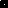 